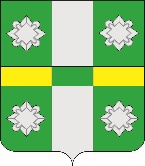 Российская ФедерацияАдминистрация Тайтурского городского поселенияУсольского муниципального районаИркутской областиРАСПОРЯЖЕНИЕОт 02.12.2022г.								№311-рр.п. ТайтуркаО внесении изменений в распоряжение от 04.03.2020г. №47-р «Об утверждении схемы размещения мест (площадок) накопления ТКО на территории городского поселения Тайтурского муниципального образования» в редакции от 07.07.2022г. №129-рВ связи с ликвидацией площадки накопления ТКО, расположенной по адресу: р.п. Тайтурка, ул. Чернышевского, у дома №21, руководствуясь ст.ст. 23, 46 Устава Тайтурского муниципального образования:Внести изменения в распоряжение администрации городского поселения Тайтурского муниципального образования от 04.03.2020г. №47-р «Об утверждении схемы размещения мест (площадок) накопления ТКО на территории Тайтурского городского поселения Усольского муниципального района Иркутской области» в редакции от 07.07.2022г. №129-р, (далее – распоряжение): В приложении 1 к распоряжению «Схема мест (площадок) накопления ТКО на территории Тайтурского городского поселения Усольского муниципального района Иркутской области» исключить строку 7 следующего содержания:2. Специалисту по землепользованию и благоустройству Соболевой Е.Н. исключить из реестра мест (площадок) накопления твердых коммунальных отходов на территории Тайтурского МО сведения о площадке, расположенной по адресу: Иркутская область Усольский район р.п. Тайтурка ул. Чернышевского, у дома № 21.3. Ведущему специалисту по кадровым вопросам и делопроизводству опубликовать настоящее распоряжение в газете «Новости» и разместить на официальном сайте администрации Тайтурского городского поселения Усольского муниципального района Иркутской области (www.taiturka.irkmo.ru) в информационно-телекоммуникационной сети «Интернет».Подготовил: специалист администрации по землепользованию и благоустройству _______ Е.Н. Соболева«___»_________2022 г.Согласовано: главный специалист администрации по юридическим вопросам и нотариальным действиям __________ О.В. Мунтян «___»_________2022 г.7р.п. Тайтурка, ул. Чернышевского, у дома № 21Глава Тайтурского городского поселения Усольского муниципального района   Иркутской области                                                     С.В. Буяков